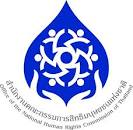 แบบฟอร์มใบสมัครบุคคลและองค์กรที่มีผลงานดีเด่น
ด้านการส่งเสริม ปกป้อง และคุ้มครองสิทธิมนุษยชน ประจำปี ๒๕๖๖ – ๒๕๖๗ ------------------------------------------------------------------------สมัครเข้ารับรางวัล (โปรด  ประเภทรางวัลที่ประสงค์เสนอชื่อหรือสมัครเข้ารับการคัดเลือก โดยเลือกได้เพียง ๑ รางวัลเท่านั้น)๑) ประเภทบุคคลทั่วไป/กลุ่มบุคคล 	(๑)  ด้านสิทธิพลเมืองและสิทธิทางการเมือง  (๒)  ด้านสิทธิทางเศรษฐกิจ สังคม และวัฒนธรรม  (๓)  ด้านสิทธิของกลุ่มคนเปราะบาง โปรดระบุประเด็นสิทธิที่เกี่ยวข้องกับการสมัครที่โดดเด่นเป็นที่ประจักษ์......................................................................................................................................................................................๒)  ประเภทองค์กรภาครัฐ/รัฐวิสาหกิจ/องค์การมหาชน/องค์กรปกครองส่วนท้องถิ่น ๓)  ประเภทองค์กรภาคเอกชน/ภาคประชาสังคม/ธุรกิจกับสิทธิมนุษยชน/เครือข่าย๔)  ประเภทบุคคลหรือองค์กรสื่อมวลชน(คำนิยามสิทธิมนุษยชน และคำอธิบายประเภทรางวัล ปรากฏตามเอกสารแนบท้ายใบสมัคร) ๒. ประวัติบุคคล (กรณีสมัครโดยการเสนอชื่อด้วยตนเอง หรือเสนอชื่อบุคคล/กลุ่มบุคคล)     ๒.๑ ชื่อ ....................................................นามสกุล.........................................................................................           กรณีเป็นกลุ่มบุคคล ชื่อ ..........................................................................................
    ๒.๒ อายุ.....................ปี      ๒.๓ ที่อยู่ปัจจุบัน  บ้านเลขที่.........................หมู่ที่.................ซอย.................................................................          ถนน..............................ตำบล/ แขวง...........................อำเภอ/เขต.........................................................          จังหวัด...................................................รหัสไปรษณีย์.............................................................................          โทรศัพท์..............................โทรสาร............................โทรศัพท์มือถือ.....................................................          อีเมล.........................................................................................................................................................    ๒.๔ สถานที่ทำงาน/ ชื่อหน่วยงาน (ถ้ามี).....................................................................................................          ตำแหน่ง ...................................................................................................................................................          ที่อยู่เลขที่........................ซอย....................................ถนน.......................................................................          ตำบล/แขวง.......................................อำเภอ/เขต.....................................................................................          จังหวัด....................................................รหัสไปรษณีย์.............................................................................          โทรศัพท์.................................................โทรสาร......................................................................................          อีเมล.........................................................................................................................................................๓. รายละเอียดขององค์กร/หน่วยงาน (กรณีสมัครหรือเสนอชื่อองค์กร) ๓.๑ ชื่อ (ภาษาไทย).........................................................................................................................................
           (ภาษาอังกฤษ)...................................................................................................................................           ประเภทองค์กร  (โปรด  ประเภทองค์กร) 	 ภาครัฐ 	    รัฐวิสาหกิจ         องค์การมหาชน  องค์กรปกครองส่วนท้องถิ่น 	 ภาคเอกชน  ภาคประชาสังคม  ธุรกิจกับสิทธิมนุษยชน  เครือข่าย	 องค์กรสื่อมวลชน  อื่น ๆ (โปรดระบุ)........................................           สถานที่ตั้ง เลขที่ ...............หมู่ที่...... ตรอก/ซอย .................................ถนน...........................................
           ตำบล/แขวง .........................................อำเภอ/เขต................................................................................           จังหวัด .................................................รหัสไปรษณีย์ ...........................................................................            โทรศัพท์................................................โทรสาร ....................................................................................           อีเมล.....................................................โฮมเพจ......................................................................................    ๓.๒ ประวัติ  ภารกิจ  และวัตถุประสงค์ขององค์กร /หน่วยงาน          ..........................................................................................................................................................................    ..........................................................................................................................................................................    .........................................................................................................................................................................๔. ผลการดำเนินงานที่สำคัญ และเป็นผลงานดีเด่น เป็นที่ประจักษ์ ด้านการส่งเสริม ปกป้อง และคุ้มครองสิทธิมนุษยชนที่ผ่านมา ตั้งแต่อดีตจนถึงปัจจุบัน๔.๑ ผลงาน ที่ ๑ เรื่อง .......(ระบุชื่อเรื่อง/กรณี/ประเด็น)..............................................................................................................................................................................................................................................................................       ระยะเวลาดำเนินการ..........ปี........เดือน ตั้งแต่.......................ถึง..................(โปรดระบุระยะเวลาที่ได้ดำเนินการ)กลุ่มเป้าหมายที่ดำเนินงาน............................................................................................................................................................................................................................................................................................................................................  การดำเนินงานหรือผลงาน  เป็นงานหรืออาชีพประจำ หรือ  เกี่ยวข้องจากภาระงานหรืออาชีพประจำ หรือ  ไม่เกี่ยวข้องกับภาระงานหรืออาชีพประจำ (โปรด  เพียง ๑ ข้อ)รายละเอียด (โปรดระบุรายละเอียดผลงานโดยสรุปพอสังเขป) .....................................................................    ........................................................................................................................................................................    .........................................................................................................................................................................    .........................................................................................................................................................................ผลงาน/ผลผลิต ที่ได้จากการส่งเสริม ปกป้อง และคุ้มครองสิทธิมนุษยชน     ...............(ระบุผลที่ได้จากการดำเนินงาน มีความสอดคล้องกับสิทธิมนุษยชนด้านใด ใช้รูปแบบหรือลักษณะแนวทางในการดำเนินการแบบใด หรือใช้นวัตกรรมในการดำเนินการอย่างไร และการดำเนินงานที่ได้ส่งผลต่อชุมชนและสังคมอย่างไร ระดับใด)................................................................................................ .......................................................................................................................................................................     .......................................................................................................................................................................     ....................................................................................................................................................................... ผลงานสามารถสร้างองค์ความรู้/สร้างเครือข่าย ที่ได้จากการส่งเสริม ปกป้อง และคุ้มครองสิทธิมนุษยชน     ................(ระบุองค์ความรู้ หรือเครือข่ายที่ได้ดำเนินงาน การสร้างองค์ความรู้ดังกล่าวเกิดผลต่อใคร เช่น บุคคล หรือกลุ่มบุคคล หรือชุมชน หรือองค์กร หรือเครือข่าย และเกิดผลอย่างไร)........................................ ...................................................................................................................................................................... ............................................................................................................................................................................................................................................................................................................................................ ผลลัพธ์หรือผลกระทบที่ได้จากการส่งเสริม ปกป้อง และคุ้มครองสิทธิมนุษยชน ก่อให้เกิดหรือสร้างการเปลี่ยนแปลงจนเป็นแบบอย่างที่ดีต่อบุคคลและองค์กรอื่น ๆ ในสังคม     ................(ระบุผลลัพธ์หรือผลกระทบที่ได้จากการดำเนินงานส่งผลให้เกิดการเปลี่ยนแปลงอะไร กับใคร         มีโอกาสในการขยายผลที่ก่อให้เกิดการเปลี่ยนแปลงอื่น ๆ หรือเป็นตัวอย่างให้กับบุคคลหรือองค์กรใดบ้าง หรือเคยได้รับรางวัลจากหน่วยงานอื่นที่เกี่ยวข้องกับผลงาน โปรดแนบหลักฐานประกอบ (ถ้ามี))
.......................................................................................................................................................................    ........................................................................................................................................................................................................................................................................................................................................
    ความเสี่ยงภัย/ความยากลำบาก/ความเสียสละ ที่ต้องเผชิญ รวมทั้งความมุ่งมั่นทุ่มเทจากการส่งเสริม ปกป้อง และคุ้มครองสิทธิมนุษยชน................(ระบุถึงความเสี่ยงภัยหรือความยากลำบากที่ได้รับหรือที่ต้องเผชิญ ความยากลำบากในการขับเคลื่อนงาน รวมทั้งความมุ่งมั่นหรือทุ่มเทในการทำงาน ไม่ย่อท้อแม้เจอปัญหาและอุปสรรคจากการส่งเสริม/คุ้มครองสิทธิมนุษยชน เช่น ถูกข่มขู่ คุกคาม หรือเสียสละทรัพย์สินส่วนตน ถูกลดทอนความน่าเชื่อถือ การต่อสู้มาอย่างยาวนาน โดยขอให้ระบุสถานการณ์หรือเหตุการณ์ รวมถึงระยะเวลาที่เกิดขึ้นและต้องเผชิญเพื่อแสดงให้เห็นถึงความเสี่ยงภัย ความยากลำบาก และความมุ่งมั่นทุ่มเทในการดำเนินงาน (ถ้ามี) พอสังเขป) ....................................................................................................................................................................................................................................................................................................................    .........................................................................................................................................................................    ๔.๒ ผลงานที่ ๒ เรื่อง .......(ระบุชื่อเรื่อง/กรณี/ประเด็น)..............................................................................................................................................................................................................................................................................       ระยะเวลาดำเนินการ..........ปี........เดือน ตั้งแต่.......................ถึง..................(โปรดระบุระยะเวลาที่ได้ดำเนินการ)กลุ่มเป้าหมายที่ดำเนินงาน............................................................................................................................................................................................................................................................................................................................................  การดำเนินงานหรือผลงาน  เป็นงานหรืออาชีพประจำ หรือ  เกี่ยวข้องจากภาระงานหรืออาชีพประจำ หรือ  ไม่เกี่ยวข้องกับภาระงานหรืออาชีพประจำ (โปรด  เพียง ๑ ข้อ)รายละเอียด (โปรดระบุรายละเอียดผลงานโดยสรุปพอสังเขป) .....................................................................     .........................................................................................................................................................................     .........................................................................................................................................................................     ......................................................................................................................................................................... ผลงาน/ผลผลิต ที่ได้จากการส่งเสริม ปกป้อง และคุ้มครองสิทธิมนุษยชน     ...............(ระบุผลที่ได้จากการดำเนินงาน มีความสอดคล้องกับสิทธิมนุษยชนด้านใด ใช้รูปแบบหรือลักษณะแนวทางในการดำเนินการแบบใด หรือใช้นวัตกรรมในการดำเนินการอย่างไร และการดำเนินงานที่ได้ส่งผลต่อชุมชนและสังคมอย่างไร ระดับใด)................................................................................................  ....................................................................................................................................................................................................................................................................................................................................................................................................................................................................................................................  .......................................................................................................................................................................ผลงานสามารถสร้างองค์ความรู้/สร้างเครือข่าย ที่ได้จากการส่งเสริม ปกป้อง และคุ้มครองสิทธิมนุษยชน     ................(ระบุองค์ความรู้ หรือเครือข่ายที่ได้ดำเนินงาน การสร้างองค์ความรู้ดังกล่าวเกิดผลต่อใคร เช่น บุคคล หรือกลุ่มบุคคล หรือชุมชน หรือองค์กร หรือเครือข่าย และเกิดผลอย่างไร).........................................................................................................................................................................................................................................................................................................................................................................................    .............................................................................................................................................................................................................................................................................................................................................ผลลัพธ์หรือผลกระทบที่ได้จากการส่งเสริม ปกป้อง และคุ้มครองสิทธิมนุษยชน ก่อให้เกิดหรือสร้างการเปลี่ยนแปลงจนเป็นแบบอย่างที่ดีต่อบุคคลและองค์กรอื่น ๆ ในสังคม    ................(ระบุผลลัพธ์หรือผลกระทบที่ได้จากการดำเนินงานส่งผลให้เกิดการเปลี่ยนแปลงอะไร กับใคร         มีโอกาสในการขยายผลที่ก่อให้เกิดการเปลี่ยนแปลงอื่น ๆ หรือเป็นตัวอย่างให้กับบุคคลหรือองค์กรใดบ้าง หรือเคยได้รับรางวัลจากหน่วยงานอื่นที่เกี่ยวข้องกับผลงาน โปรดแนบหลักฐานประกอบ 
(ถ้ามี))............................................................................................................................................................  .................................................................................................................................................................... ..............................................................................................................................................................................................................................................................................................................................................ความเสี่ยงภัย/ความยากลำบาก/ความเสียสละ ที่ต้องเผชิญ รวมทั้งความมุ่งมั่นทุ่มเทจากการส่งเสริม ปกป้อง และคุ้มครองสิทธิมนุษยชน................(ระบุถึงความเสี่ยงภัยหรือความยากลำบากที่ได้รับหรือที่ต้องเผชิญ ความยากลำบากในการขับเคลื่อนงาน รวมทั้งความมุ่งมั่นหรือทุ่มเทในการทำงาน ไม่ย่อท้อแม้เจอปัญหาและอุปสรรคจากการส่งเสริม/คุ้มครองสิทธิมนุษยชน เช่น ถูกข่มขู่ คุกคาม หรือเสียสละทรัพย์สินส่วนตน ถูกลดทอนความน่าเชื่อถือ การต่อสู้มาอย่างยาวนาน โดยขอให้ระบุสถานการณ์หรือเหตุการณ์ รวมถึงระยะเวลาที่เกิดขึ้นและต้องเผชิญเพื่อแสดงให้เห็นถึงความเสี่ยงภัย ความยากลำบาก และความมุ่งมั่นทุ่มเทในการดำเนินงาน (ถ้ามี) พอสังเขป)     ........................................................................................................................................................................................................................................................................................................... ............................................................................................................................................................................................................................................................................................................................................ ......................................................................................................................................................................    ๔.๓ ผลงานที่ ...... ...........(สามารถเพิ่มเติมจากแบบฟอร์มใบสมัครได้ตามความเหมาะสมและตามความจำเป็น โดยระบุสังเขป)...........................................................................................................................................................    .........................................................................................................................................................................    .........................................................................................................................................................................    .........................................................................................................................................................................๕. บุคคลอ้างอิง (ถ้ามี)     ชื่อ ..........................................................นามสกุล...........................................................................................     ตำแหน่ง................................................... หน่วยงาน ......................................................................................     บ้านเลขที่..........................หมู่ที่...............................ซอย..................................................................................     ถนน...............................ตำบล/แขวง............................. อำเภอ/เขต...............................................................     จังหวัด.......................................................รหัสไปรษณีย์..................................................................................     โทรศัพท์........................................โทรสาร....................................โทรศัพท์มือถือ............................................     อีเมล.................................................................................................................................................................๖. เอกสาร/หลักฐานประกอบการพิจารณา/แนวนโยบายหรือแนวปฏิบัติด้านสิทธิมนุษยชน (ถ้ามี)    ..........................................................................................................................................................................     ..........................................................................................................................................................................     .........................................................................................................................................................................๗. ประกาศเกียรติคุณ/รางวัลที่เกี่ยวกับผลงานที่เคยได้รับ          
    ..........................................................................................................................................................................     ..........................................................................................................................................................................    ..........................................................................................................................................................................๘. ช่องทางการรับทราบข้อมูลการสมัคร (สามารถระบุได้มากกว่า ๑ ช่องทาง)      ข่าวตัววิ่งและข่าวประกาศทางสถานีโทรทัศน์และเคเบิ้ลทีวี		       สปอตและข่าวประกาศสถานีวิทยุกระจายเสียง       ประกาศรายการวิทยุกระจายเสียง อาทิ วิทยุกระจายเสียงของ กสม./วิทยุรัฐสภา/
 วิทยุกรมประชาสัมพันธ์/วิทยุจุฬาฯ/วิทยุชุมชน      ข่าวประกาศทางหนังสือพิมพ์รายวัน     ข่าวประกาศผ่านสื่อออนไลน์ ของสำนักงาน กสม.	  Website	  Facebook	  TikTok	  สื่อออนไลน์อื่น ๆ (โปรดระบุ) ...........................................  หนังสือประชาสัมพันธ์เชิญชวนเสนอชื่อบุคคลและองค์กรฯ  จดหมายข่าวมุมมองสิทธิ์  แถลงข่าวประจำสัปดาห์ของสำนักงาน กสม.  ข่าวประชาสัมพันธ์เชิญชวนของสำนักงาน กสม. ส่วนภูมิภาค      สำนักงาน กสม. พื้นที่ภาคใต้      สำนักงาน กสม. พื้นที่ภาคตะวันออกเฉียงเหนือ  อินโฟกราฟิก (Infographics) ประชาสัมพันธ์    Application Line   อื่นๆ (โปรดระบุ)........................................................ข้าพเจ้าขอรับรองว่าไม่เคยมีประวัติการละเมิดสิทธิมนุษยชน และขอรับรองว่าข้อความข้างต้นถูกต้องและเป็นความจริงทุกประการ        						ลงชื่อ    ............................................................                         					     (....................................................)						ตำแหน่ง.............................................................                                                         ผู้สมัคร                      					วันที่ ................................................ลงชื่อ    ............................................................                         					     (....................................................)						ตำแหน่ง.............................................................                                            		                            ผู้เสนอขื่อ                      					วันที่ ................................................หมายเหตุ : **กรณีการเสนอชื่อต้องได้รับความยินยอมจากบุคคล หรือกลุ่มบุคคล หรือโครงการ หรือเครือข่าย 
หรือองค์กรที่ถูกเสนอชื่อก่อน** _______________________________________________________รายละเอียดของผู้เสนอชื่อชื่อ ...........................................................นามสกุล.....................................................................              ชื่อองค์กร......................................................ตำแหน่ง.................................................................ที่อยู่ เลขที่.................หมู่ที่.........ตรอก/ซอย........................ถนน...............................................       ตำบล/แขวง............................................อำเภอ/เขต..................................................................           จังหวัด.....................................................รหัสไปรษณีย์..............................................................          โทรศัพท์.................................โทรสาร................................โทรศัพท์มือถือ.................................          อีเมล............................................................................................................................................แบบเอกสารแสดงความยินยอมในการเก็บรวบรวม ใช้ หรือเปิดเผยข้อมูลส่วนบุคคลวันที่ ............. เดือน ................................ พ.ศ. ..................ชื่อภารกิจ การคัดเลือกรางวัลบุคคลและองค์กรที่มีผลงานดีเด่นการส่งเสริม ปกป้อง และคุ้มครองสิทธิมนุษยชน ประจำปี ๒๕๖๖ - ๒๕๖๗	ข้าพเจ้า นาย/นาง/นางสาว........................................................................................ 
	❒ “ให้” ความยินยอม			 ❒ “ไม่ให้” ความยินยอมในการให้สำนักงานคณะกรรมการสิทธิมนุษยชนแห่งชาติ เก็บรวบรวม ใช้ หรือเปิดเผยข้อมูลส่วนบุคคลของข้าพเจ้าที่มีอยู่กับสำนักงานคณะกรรมการสิทธิมนุษยชนแห่งชาติ เพื่อประโยชน์ในการตรวจสอบความถูกต้องของข้อมูล และเก็บรวบรวม ใช้ หรือเปิดเผยข้อมูลส่วนบุคคลผู้สมัครเข้ารับการคัดเลือกรางวัลบุคคลและองค์กรที่มีผลงานดีเด่นด้านการส่งเสริม ปกป้อง และคุ้มครองสิทธิมนุษยชน ประจำปี ๒๕๖๖ – ๒๕๖๗ อันเป็นภารกิจของ กสม. และสำนักงาน กสม. ภายใต้กรอบหน้าที่และอำนาจตามพระราชบัญญัติประกอบรัฐธรรมนูญว่าด้วยคณะกรรมการสิทธิมนุษยชนแห่งชาติ พ.ศ. ๒๕๖๐ กฎ ระเบียบ ประกาศ คำสั่ง หรือแนวปฏิบัติที่เกี่ยวข้อง รวมทั้งเพื่อการปฏิบัติตามกฎหมายหรือตามคำสั่งศาล โดยสำนักงานฯ จะจัดให้มีระบบการตรวจสอบระยะเวลาการเก็บรักษาและการทำลายข้อมูลส่วนบุคคลให้สอดคล้องกับระยะเวลาและแนวปฏิบัติที่เกี่ยวข้องกับระเบียบสำนักนายกรัฐมนตรีว่าด้วยงานสารบรรณ	โดยเจ้าของข้อมูลส่วนบุคคลมีสิทธิดังต่อไปนี้	(๑) สิทธิในการถอนความยินยอม	(๒) สิทธิขอเข้าถึงและขอรับสำเนาข้อมูลส่วนบุคคลที่เกี่ยวกับตน หรือขอให้เปิดเผยถึงการได้มาซึ่งข้อมูลส่วนบุคคลดังกล่าวที่ตนไม่ได้ให้ความยินยอม	(๓) สิทธิขอรับข้อมูลส่วนบุคคลที่เกี่ยวกับตนจากผู้ควบคุมข้อมูลส่วนบุคคล ในกรณีที่ผู้ควบคุมข้อมูลส่วนบุคคลได้ทำให้ข้อมูลส่วนบุคคลนั้นอยู่ในรูปแบบที่สามารถอ่านหรือใช้งานโดยทั่วไปได้ด้วยเครื่องมือหรืออุปกรณ์ที่ทำงานได้โดยอัตโนมัติและสามารถใช้หรือเปิดเผยข้อมูลส่วนบุคคลได้ด้วยวิธีการอัตโนมัติ	(๔) สิทธิคัดค้านการเก็บรวบรวม ใช้ หรือเปิดเผยข้อมูลส่วนบุคคลที่เกี่ยวกับตน	(๕) สิทธิขอให้ดำเนินการลบหรือทำลาย หรือทำให้ข้อมูลส่วนบุคคลเป็นข้อมูลที่ไม่สามารถระบุตัวบุคคลที่เป็นเจ้าของข้อมูลส่วนบุคคลได้	(๖) สิทธิขอให้ระงับการใช้ข้อมูลส่วนบุคคล	(๗) สิทธิขอให้แก้ไขหรือเปลี่ยนแปลงข้อมูลส่วนบุคคลให้ถูกต้อง เป็นปัจจุบัน สมบูรณ์ และ
ไม่ก่อให้เกิดความเข้าใจผิด 	การใช้สิทธิดังกล่าวจะต้องอยู่ภายใต้เงื่อนไขตามที่กฎหมายกำหนด	ข้าพเจ้าให้ความยินยอมหรือปฏิเสธไม่ให้ความยินยอมในเอกสารนี้ด้วยความสมัครใจ ปราศจากการบังคับหรือชักจูง และข้าพเจ้าทราบว่าข้าพเจ้าสามารถถอนความยินยอมนี้เสียเมื่อใดก็ได้ เว้นแต่ในกรณีมีข้อจำกัดสิทธิตามกฎหมายหรือยังมีสัญญาระหว่างข้าพเจ้ากับสำนักงานคณะกรรมการสิทธิมนุษยชนแห่งชาติที่ให้ประโยชน์แก่ข้าพเจ้าอยู่ 	กรณีที่ข้าพเจ้าประสงค์จะขอถอนความยินยอม ข้าพเจ้าทราบว่า .......................(โปรดระบุเหตุผลการขอถอนความยินยอม /หากไม่มีไม่ต้องระบุ)......... และข้าพเจ้าทราบว่า การถอนความยินยอมดังกล่าวไม่มีผลกระทบต่อการประมวลผลข้อมูลส่วนบุคคลที่ได้ดำเนินการเสร็จสิ้นไปแล้วก่อนการถอนความยินยอม	ทั้งนี้ ก่อนการแสดงเจตนา ข้าพเจ้าได้อ่านและเข้าใจถึงวัตถุประสงค์ในการเก็บรวบรวม 
ใช้ หรือเปิดเผยข้อมูลส่วนบุคคล และสิทธิของข้าพเจ้า ที่ระบุไว้ในเอกสารแสดงความยินยอมนี้อย่างชัดเจนแล้ว                             ลงชื่อ .......................................................... เจ้าของข้อมูลส่วนบุคคล          (..........................................................)คำนิยามคำสิทธิมนุษยชน และคำอธิบายประเภทรางวัล ๑. ประเภทบุคคลทั่วไป/กลุ่มบุคคล     (๑) ประเภทบุคคลทั่วไป/กลุ่มบุคคล ด้านสิทธิพลเมืองและสิทธิทางการเมือง 	    หมายถึง บุคคล หรือกลุ่มบุคคล ที่มุ่งทำงานด้านการส่งเสริม ปกป้อง และคุ้มครองสิทธิมนุษยชนในประเด็นที่เกี่ยวข้องกับสิทธิพลเมืองและสิทธิทางการเมือง ได้แก่ สิทธิในชีวิต เสรีภาพในเนื้อตัวร่างกาย สิทธิในกระบวนการยุติธรรม เสรีภาพในการเดินทาง สิทธิในความเป็นส่วนตัว เสรีภาพในการแสดงออก การห้ามสนับสนุนให้เกิดความเกลียดชัง เสรีภาพในการชุมนุมโดยสงบ เสรีภาพในการรวมกลุ่ม สิทธิในการสร้างครอบครัว สิทธิในการมีส่วนร่วมทางการเมืองและการเข้าถึงบริการสาธารณะ เป็นต้น ทั้งนี้ สามารถเสนอในลักษณะโครงการที่บุคคลหรือกลุ่มบุคคลดำเนินการร่วมกันในประเด็นที่เกี่ยวข้องดังกล่าว (๒) ประเภทบุคคลทั่วไป/กลุ่มบุคคล ด้าน 	    หมายถึง บุคคล หรือกลุ่มบุคคล ที่มุ่งทำงานด้านการส่งเสริม ปกป้อง และคุ้มครองสิทธิมนุษยชน 
ในประเด็นที่เกี่ยวข้องกับสิทธิทางเศรษฐกิจ สังคม และวัฒนธรรม ได้แก่ สิทธิการทำงาน สิทธิแรงงาน 
สิทธิผู้บริโภค สิทธิที่จะมีสวัสดิการสังคม สิทธิในการมีมาตรฐานการครองชีพที่เพียงพอและปลอดภัย สิทธิในที่ดิน
ที่อยู่อาศัย สิทธิด้านสุขภาพและสาธารณสุข สิทธิทางสิ่งแวดล้อม สิทธิทางการศึกษา สิทธิชุมชนและฐานทรัพยากร สิทธิในการมีส่วนร่วมทางวัฒนธรรม สิทธิในลิขสิทธิ์และสิทธิบัตร เป็นต้น ทั้งนี้ สามารถเสนอในลักษณะโครงการที่บุคคลหรือกลุ่มบุคคลดำเนินการร่วมกันในประเด็นที่เกี่ยวข้องดังกล่าว 	(๓) ประเภทบุคคลทั่วไป/กลุ่มบุคคล ด้านสิทธิของกลุ่มคนเปราะบาง	    หมายถึง บุคคล หรือกลุ่มบุคคล ที่มุ่งทำงานด้านการส่งเสริม ปกป้อง และคุ้มครองสิทธิมนุษยชนแก่กลุ่มคนเปราะบาง เมื่อพิจารณาตามบริบททางกายภาพหรือสถานะทางสังคมแล้วมีโอกาสเสี่ยงที่จะถูกละเมิด
สิทธิมนุษยชนมากขึ้น ได้แก่ สตรี เด็ก ผู้สูงอายุ ผู้ป่วย คนพิการ บุคคลที่มีความหลากหลายทางเพศ นักปกป้องสิทธิมนุษยชน กลุ่มชาติพันธุ์ นักโทษหรือผู้ถูกคุมขัง คนยากจน คนไร้บ้าน คนไร้รัฐ คนไร้สัญชาติ ผู้อพยพ แรงงานต่างชาติ เป็นต้น ทั้งนี้ สามารถเสนอในลักษณะโครงการที่บุคคลหรือกลุ่มบุคคลดำเนินการร่วมกันในประเด็นที่เกี่ยวข้องดังกล่าว ประเภทองค์กรภาคเอกชน/ภาคประชาสังคม/ธุรกิจกับสิทธิมนุษยชน/เครือข่ายหมายถึง องค์กรภาคเอกชน องค์กรภาคประชาสังคม องค์กรธุรกิจกับสิทธิมนุษยชน 
ที่จดทะเบียนเป็นนิติบุคคลและไม่จดทะเบียนเป็นนิติบุคคล และหมายความรวมถึงเครือข่าย ซึ่งเป็นความร่วมมือของกลุ่มคนหรือกลุ่มองค์กร ร่วมกันขับเคลื่อนงานด้านสิทธิมนุษยชนในเรื่องใดเรื่องหนึ่ง ประเภทบุคคลและองค์กรสื่อมวลชนหมายถึง บุคคลและองค์กรสื่อมวลชน รวมถึงสำนักข่าวออนไลน์ที่ดำเนินงานด้านสื่อสารมวลชนเกี่ยวกับสิทธิมนุษยชน----------------------------------------------------